の６２をつけていく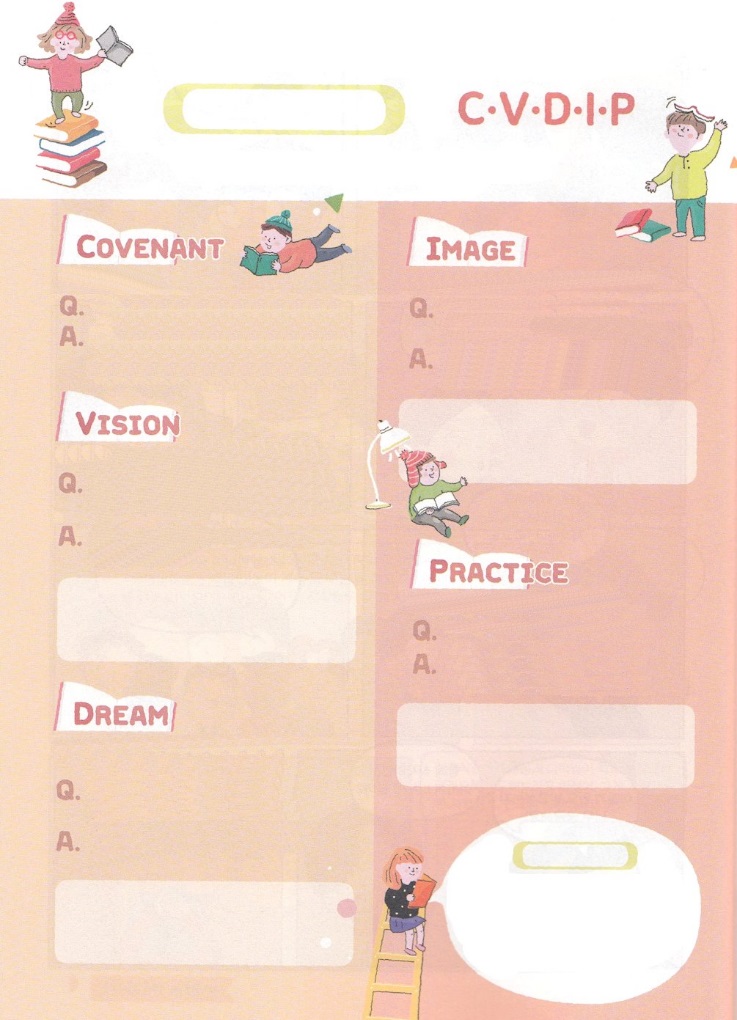 、　　　　　　　　　　のにして、のとしてえましょう！